О подготовке проекта о внесении изменений в правила землепользования и застройки сельского поселения Карабашевский сельсовет муниципального района Илишевский район Республики БашкортостанВ целях определения назначения, градостроительного зонирования территории сельского поселения, в соответствии с Градостроительным кодексом Российской Федерации от 29.12.2004 № 190-ФЗ, Федеральным законом от 06.10.2003 № 131-ФЗ «Об общих принципах организации местного самоуправления в Российской Федерации», Администрация сельского поселения Карабашевский сельсовет муниципального района Илишевский район Республики Башкортостан ПОСТАНОВЛЯЕТ:	Подготовить проект о внесении изменений в правила землепользования и застройки сельского поселения Карабашевский сельсовет муниципального района Илишевский район Республики Башкортостан.Физические, юридические лица свои предложения по проекту внесения изменений в правила землепользования и застройки сельского поселения Карабашевский сельсовет муниципального района Илишевский район Республики Башкортостан могут направлять по адресу: Республика Башкортостан, Илишевский район, с. Карабашево, ул. Мира, д. 1/1.Настоящее постановление вступает в силу на следующий день, после дня его официального обнародования.Обнародовать настоящее постановление на официальном сайте администрации сельского поселения Карабашевский сельсовет в сети «Интернет».Контроль за выполнением настоящего постановления оставляю за собой.Глава Сельского поселения                                                            Р.И. ШангареевБАШКОРТОСТАН РЕСПУБЛИКАҺЫИЛЕШ РАЙОНЫ
  МУНИЦИПАЛЬ РАЙОНЫНЫҢКАРАБАШАУЫЛ СОВЕТЫАУЫЛ БИЛӘМӘҺЕХАКИМИӘТЕ(БАШКОРТОСТАН РЕСПУБЛИКАҺЫИЛЕШ РАЙОНЫНЫҢКАРАБАШАУЫЛ                 БИЛӘМӘҺЕ ХАКИМИӘТЕ)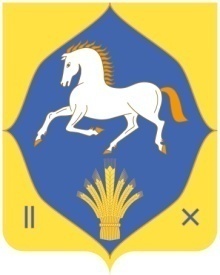 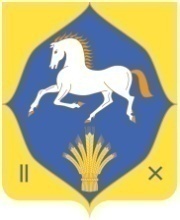 АДМИНИСТРАЦИЯСЕЛЬСКОГО ПОСЕЛЕНИЯКАРАБАШЕВСКИЙ СЕЛЬСОВЕТ МУНИЦИПАЛЬНОГО РАЙОНАИЛИШЕВСКИЙ РАЙОНРЕСПУБЛИКИБАШКОРТОСТАН(АДМИНИСТРАЦИЯ КАРАБАШЕВСКИЙ СЕЛЬСОВЕТ  ИЛИШЕВСКИЙ РАЙОН              РЕСПУБЛИКИ БАШКОРТОСТАН)             КАРАР                                                  ПОСТАНОВЛЕНИЕ              КАРАР                                                  ПОСТАНОВЛЕНИЕ              КАРАР                                                  ПОСТАНОВЛЕНИЕ              КАРАР                                                  ПОСТАНОВЛЕНИЕ              КАРАР                                                  ПОСТАНОВЛЕНИЕ              КАРАР                                                  ПОСТАНОВЛЕНИЕ              КАРАР                                                  ПОСТАНОВЛЕНИЕ              КАРАР                                                  ПОСТАНОВЛЕНИЕ              КАРАР                                                  ПОСТАНОВЛЕНИЕ              КАРАР                                                  ПОСТАНОВЛЕНИЕ              КАРАР                                                  ПОСТАНОВЛЕНИЕ              КАРАР                                                  ПОСТАНОВЛЕНИЕ              КАРАР                                                  ПОСТАНОВЛЕНИЕ              КАРАР                                                  ПОСТАНОВЛЕНИЕ «0707»апрель2020 й.№29«07»апреля2020 г.